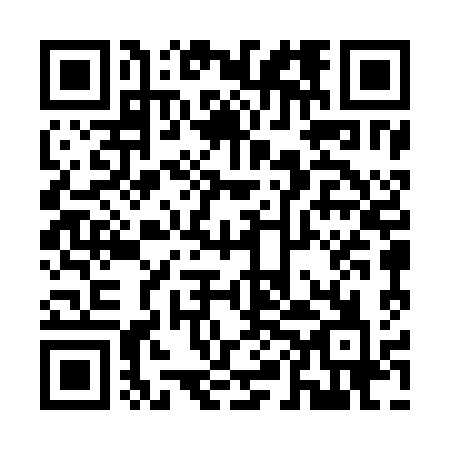 Ramadan times for Hengyang, ChinaMon 11 Mar 2024 - Wed 10 Apr 2024High Latitude Method: Angle Based RulePrayer Calculation Method: Muslim World LeagueAsar Calculation Method: ShafiPrayer times provided by https://www.salahtimes.comDateDayFajrSuhurSunriseDhuhrAsrIftarMaghribIsha11Mon5:265:266:4312:404:036:366:367:4912Tue5:255:256:4212:394:046:376:377:5013Wed5:245:246:4112:394:046:376:377:5014Thu5:235:236:4012:394:046:386:387:5115Fri5:225:226:3912:394:046:396:397:5116Sat5:215:216:3812:384:046:396:397:5217Sun5:205:206:3712:384:046:406:407:5218Mon5:195:196:3612:384:046:406:407:5319Tue5:175:176:3512:374:046:416:417:5320Wed5:165:166:3412:374:046:416:417:5421Thu5:155:156:3312:374:046:426:427:5422Fri5:145:146:3112:374:046:426:427:5523Sat5:135:136:3012:364:046:436:437:5624Sun5:125:126:2912:364:046:436:437:5625Mon5:115:116:2812:364:046:446:447:5726Tue5:095:096:2712:354:046:446:447:5727Wed5:085:086:2612:354:046:456:457:5828Thu5:075:076:2512:354:046:456:457:5829Fri5:065:066:2412:344:046:466:467:5930Sat5:055:056:2312:344:036:466:468:0031Sun5:035:036:2212:344:036:476:478:001Mon5:025:026:2012:344:036:476:478:012Tue5:015:016:1912:334:036:486:488:013Wed5:005:006:1812:334:036:486:488:024Thu4:594:596:1712:334:036:496:498:035Fri4:574:576:1612:324:036:496:498:036Sat4:564:566:1512:324:036:506:508:047Sun4:554:556:1412:324:036:506:508:048Mon4:544:546:1312:324:026:516:518:059Tue4:534:536:1212:314:026:516:518:0610Wed4:514:516:1112:314:026:526:528:06